П О С Т А Н О В Л Е Н И Еот ________________20___г.   № _________г. МайкопОб утверждении муниципальной программы «Развитие сельского хозяйства и регулирование рынков сельскохозяйственной продукции, сырья и продовольствия в муниципальном образовании «Город Майкоп» на 2018 - 2020 годы»Руководствуясь статьей 179 Бюджетного кодекса Российской Федерации, Постановлением Администрации муниципального образования «Город Майкоп» от 20 июля 2017 № 785 «О Порядке разработки, реализации и оценки эффективности муниципальных программ муниципального образования «Город Майкоп», п о с т а н о в л я ю:1. Утвердить муниципальную программу «Развитие сельского хозяйства и регулирование рынков сельскохозяйственной продукции, сырья и продовольствия в муниципальном образовании «Город Майкоп» на 2018 - 2020 годы» (прилагается).2. Опубликовать настоящее постановление в газете «Майкопские новости» и разместить на сайте Администрации муниципального образования «Город Майкоп».3. Постановление «Об утверждении муниципальной программы «Развитие сельского хозяйства и регулирование рынков сельскохозяйственной продукции, сырья и продовольствия в муниципальном образовании «Город Майкоп» на 2018 - 2020 годы» вступает в силу с 1 января 2018 года.Глава муниципального образования«Город Майкоп»                                                                             А.В. НаролинМуниципальная программа«Развитие сельского хозяйства и регулирование рынков
сельскохозяйственной продукции, сырья и продовольствия
в муниципальном образовании «Город Майкоп» на 2018 - 2020 годы»
Паспорт муниципальной программы 1. Общая характеристика сферы реализации муниципальной программы, в том числе формулировки основных проблем в указанной сфере и прогноз ее развитияЗа период реализации приоритетного национального проекта «Развитие агропромышленного комплекса» и муниципальной программы «Развитие сельского хозяйства и регулирование рынков сельскохозяйственной продукции, сырья и продовольствия в муниципальном образовании «Город Майкоп» на 2016 - 2020 годы» был обеспечен рост продукции сельского хозяйства.В целом по муниципальному образованию «Город Майкоп», производство основных видов сельскохозяйственной продукции в среднем за 2011 - 2016 годы увеличилось: зерна - на 23,3%, подсолнечника - на 37,6%, мяса - на 35%, молока - на 6,7%.Вместе с тем, перечень проблем обеспечения поступательного экономического развития АПК сохраняется. Мировой финансовый и экономический кризис негативно отразился на инвестиционном климате в АПК, динамике развития сельскохозяйственного производства.В числе проблем следует выделить:1) технико-технологическое отставание сельского хозяйства из-за недостаточного уровня доходности сельскохозяйственных товаропроизводителей для осуществления модернизации и перехода к инновационному развитию, ограниченный доступ сельскохозяйственных товаропроизводителей к рынку в условиях несовершенства его инфраструктуры, возрастающей монополизации торговых сетей, слабого развития кооперации в сфере производства и реализации сельскохозяйственной продукции;2) медленные темпы социального развития сельских территорий, сокращение занятости сельских жителей при слабом развитии альтернативных видов деятельности, низкая общественная оценка сельскохозяйственного труда, недостаточное ресурсное обеспечение на всех уровнях финансирования.Динамика развития АПК до 2020 года будет формироваться под воздействием разнонаправленных факторов. С одной стороны, скажутся меры, которые были приняты в последние годы по повышению устойчивости агропромышленного производства, с другой - сохраняется сложная макроэкономическая обстановка в связи с последствиями мирового финансового и экономического кризиса, что усиливает вероятность проявления рисков для устойчивого и динамичного развития аграрного сектора экономики.В прогнозный период намечаются следующие значимые тенденции:1) увеличение инвестиций на повышение плодородия и развитие мелиорации сельскохозяйственных земель, стимулирование улучшения использования земельных угодий;2) преодоление стагнации в подотрасли скотоводства, создание условий для наращивания производства мяса крупного рогатого скота и молочных продуктов;3) экологизация и биологизация агропромышленного производства на основе применения новых технологий в растениеводстве, животноводстве, пищевой промышленности в целях сохранения природного потенциала и повышения безопасности пищевых продуктов.В растениеводстве предстоит освоить интенсивные технологии, базирующиеся на новом поколении тракторов и сельскохозяйственных машин, увеличении внесения минеральных удобрений (с 51 кг в пересчете на 100% питательных веществ на 1 га посевов в 2017 году до 70 кг в перспективе) и выполнении работ по защите растений от вредителей и болезней, переходе на посев перспективными высокоурожайными сортами и гибридами. По отдельным культурам необходимо существенное расширение их посевных площадей.В животноводстве решение задачи ускоренного наращивания производства мяса и молока позволит повысить уровень потребления населением этих продуктов.Среднегодовой темп роста продукции сельского хозяйства в период до 2020 года должен составить не менее 1,8-2,0% производства пищевых продуктов. Более высокие темпы намечены по группе мяса и мясопродуктов, молока и молокопродуктов, плодоовощной продукции. Уровень использования производственных мощностей достигнет 85%.Прогнозируемые объемы производства продукции сельского хозяйства по большинству их видов позволят обеспечить полноценное питание населения муниципального образования «Город Майкоп».2. Приоритеты государственной политики в соответствующей сфере социально-экономического развития, цели, задачи, целевые показатели (индикаторы) муниципальной программы, описание ожидаемых конечных результатов реализации муниципальной программы, сроки и этапы реализации муниципальной программыПриоритеты и цели государственной политики в сфере функционирования и развития агропромышленного комплекса сформулированы в следующих основополагающих документах:Федеральный закон «О развитии сельского хозяйства» от 29 декабря 2006 № 264-ФЗ;Федеральный закон «О сельскохозяйственной кооперации» от 08.12.1995 № 193-ФЗ;Федеральный закон «О крестьянском (фермерском) хозяйстве» от 11 июня 2003 № 74-ФЗ;Федеральный закон «О личном подсобном хозяйстве» от 7 июля 2003 № 112-ФЗ;Федеральный закон «О племенном животноводстве» от 3 августа 1995 № 123-ФЗ;Федеральный закон «О семеноводстве» от 17 декабря 1997 № 149-ФЗ;Доктрина продовольственной безопасности Российской Федерации, утвержденная Указом Президента Российской Федерации от 30 января 2010 № 120;Стратегия развития пищевой и перерабатывающей промышленности Российской Федерации на период до 2020 года, утвержденная распоряжением Правительства Российской Федерации от 17 апреля 2012 № 559-р;Стратегия устойчивого развития сельских территорий Российской Федерации на период до 2030 года, утвержденная распоряжением Правительства Российской Федерации от 2 февраля 2015 № 151-р;Концепция долгосрочного социально-экономического развития Российской Федерации на период до 2020 года, утвержденная распоряжением Правительства Российской Федерации от 17 ноября 2008 № 1662-р;Концепция развития государственного мониторинга земель сельскохозяйственного назначения и земель, используемых или предоставленных для ведения сельского хозяйства в составе земель иных категорий, и формирования государственных информационных ресурсов об этих землях на период до 2020 года, утвержденная распоряжением Правительства Российской Федерации от 30 июля 2010 № 1292-р;Концепция устойчивого развития сельских территорий Российской Федерации на период до 2020 года, утвержденная распоряжением Правительства Российской Федерации от 30 ноября 2010 № 2136-р;     Муниципальная программа «Развитие сельского хозяйства и регулирование рынков сельскохозяйственной продукции, сырья и продовольствия
в муниципальном образовании «Город Майкоп» на 2018 - 2020 годы» (далее - Программа) предусматривает комплексное развитие всех отраслей и подотраслей, сфер деятельности АПК. Одновременно выделяются приоритеты двух уровней.К приоритетам первого уровня относятся:1) в сфере производства - зерновой подкомплекс, включающий селекцию и семеноводство, размещение и технологию производства как обеспечивающий устойчивость в целом АПК и в значительной мере экономики;2) скотоводство (производство молока и мяса) как системообразующая подотрасль, использующая конкурентные преимущества, в первую очередь, наличие значительных площадей сельскохозяйственных угодий;3) в социальной сфере - устойчивое развитие сельских территорий, в качестве непременного условия сохранения трудовых ресурсов;4) в экономической сфере - повышение доходности сельскохозяйственных товаропроизводителей как условие перехода к инновационной модели развития АПК;5) в институциональной сфере - развитие кооперации, интеграционных связей в АПК и формирование продуктовых подкомплексов, территориальных кластеров;6) научное и кадровое обеспечение - в качестве важнейшего условия формирования инновационного АПК.Приоритеты второго уровня включают такие направления, как:1) обеспечение животноводства растительным кормовым белком;2) экологическая безопасность сельскохозяйственной продукции и продовольствия;3) минимизация логистических издержек и оптимизация других факторов, определяющих конкурентоспособность продукции с учетом рационального размещения и специализации сельскохозяйственного производства.Целью Программы на период до 2020 года является:Обеспечение устойчивого роста производства продуктов сельскохозяйственного производства для укрепления продовольственной независимости и обеспечения полноценного питания населения муниципального образования «Город Майкоп», а также повышение конкурентоспособности данной продукции.Достижения цели обеспечивается за счет решения следующих задач:1) поддержка малых форм хозяйствования на селе;2) популяризация сельскохозяйственного труда;3) повышение эффективности функционирования внутреннего рынка сельскохозяйственной продукции, сырья и продовольствияЦелевые показатели эффективности реализации Программы приведены в таблице № 1.Таблица № 1Сведения о целевых показателях (индикаторах) муниципальной программыВ результате реализации Программы будет обеспечено достижение установленных значений в 2020 году:1) развитие малых форм хозяйствования на селе для увеличения производства овощей открытого и закрытого грунта; 2) обеспечение занятости сельского населения, повышение уровня его жизни и квалификации;3) увеличение производства продукции сельского хозяйства в хозяйствах всех категорий.Все это позволит существенно повысить конкурентоспособность сельскохозяйственной продукции.Сроки реализации Программы: Программу предполагается реализовать в один этап с 2018 по 2020 годы.3. Обобщенная характеристика основных мероприятий муниципальной программыТаблица № 2Перечень основных мероприятий муниципальной программы4. Основные меры правового регулирования в сфере реализации муниципальной программыВ рамках реализации Программы предусмотрена разработка муниципальных правовых актов, направленных на исполнение мероприятий Программы, указанных в таблице № 3.Таблица № 3Сведения 
об основных мерах правового регулирования в сфере реализации муниципальной программы5. Ресурсное обеспечение муниципальной программыОбщий объем финансирования Программы составляет 27347,1 тыс. руб., в том числе по годам:2018 году – 9068,9 тыс. руб.2019 году – 9092,1 тыс. руб.2020 году – 9186,1 тыс. руб.Итого по Программе из бюджета муниципального образования «Город Майкоп» - 15347,1 тыс. руб.2018 году – 5068,9 тыс. руб.2019 году – 5092,1 тыс. руб.2020 году – 5186,1 тыс. руб.Так же планируется привлечение внебюджетных источников:Итого по Программе из внебюджетных источников - 12000,0 тыс. руб.;2018 году - 4000,0 тыс. руб.2019 году - 4000,0 тыс. руб.2020 году - 4000,0 тыс. руб.Расчеты планируемых объемов финансовых ресурсов на реализацию мероприятий Программы представлены участниками реализации мероприятий исходя из фактических затрат в 2011 - 2015 годах.В рамках Программы планируется привлечение средств граждан (в виде внебюджетных источников), ведущих мелкооптовое сельскохозяйственное производство по основным направлениям сельскохозяйственной деятельности на территории муниципального образования «Город Майкоп» из расчета 50% к объему средств, предусмотренных на исполнение мероприятий Программы.Таблица № 4План 
реализации основных мероприятий муниципальной программы за счет всех источников финансирования(тыс. руб.)6. Перечень контрольных событийТаблица № 5 Перечень контрольных событий реализации основных мероприятий, мероприятий (направлений расходов) муниципальной программы 7. Анализ рисков реализации муниципальной программы и описание мер управления рисками и мер по их минимизацииСпецифика рисковой ситуации в сельском хозяйстве состоит в том, что в этой отрасли процесс производства неразрывно связан с природными явлениями. Этим обусловлены отрицательные, а порой и катастрофические для сельскохозяйственного производства последствия неблагоприятных природных явлений (сильных морозов, града, засухи, наводнений и т.д.), вследствие непредсказуемости места и времени их наступления.По своей природе риски, которым подвержены производители сельхозпродукции, делятся на 4 группы:1) природные риски, характерные для сельского хозяйства: воздействие погодных условий, болезней и вредителей растений, технологические изменения, влияющие на сельхозпроизводство, экологические - загрязнение окружающей среды, изменения климата;2) риски рынка: колебание экспортных и импортных цен, обменных курсов валют, изменение условий реализации произведенной продукции;3) снижение финансирования мероприятий Программы в результате уменьшения расходов, осуществляемых за счет ассигнований бюджета муниципального образования «Город Майкоп»;4) инфляция.Мерами по управлению рисками реализации Программы являются:1) анализ выполнения Программы, регулярный анализ и при необходимости корректировка индикаторов и показателей, а также мероприятий программы;2) перераспределение объемов финансирования в зависимости от динамики и темпов достижения поставленных целей.8. Сведения об участии Администрации муниципального образования «Город Майкоп» в реализации государственных программПривлечение средств из федерального и республиканского бюджетов на реализацию целей и задач Программы на этапе ее утверждения действующими федеральными и республиканскими правовыми актами не предусмотрено.__________________________Администрация муниципального образования «Город Майкоп»Республики Адыгея 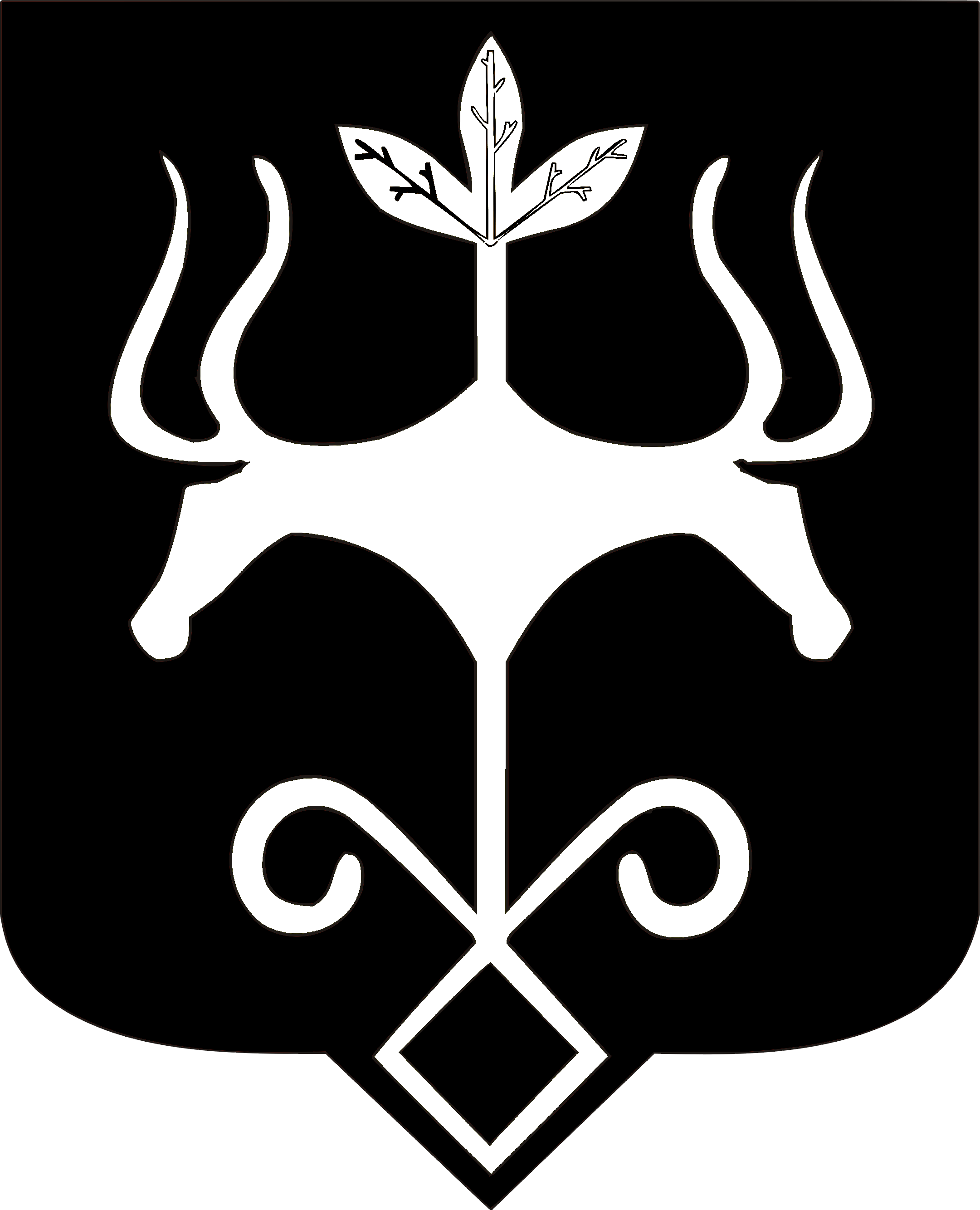 Адыгэ Республикэммуниципальнэ образованиеу 
«Къалэу Мыекъуапэ» и АдминистрациеУТВЕРЖДЕНАпостановлением Администрации муниципального образования «Город Майкоп»от ______    2017 №    ____Ответственный исполнитель программыУправление сельского хозяйства Администрации муниципального образования «Город Майкоп» (далее Управление сельского хозяйства)Соисполнители программыОтсутствуютУчастники программыУправление по работе с территориями Администрации муниципального образования «Город Майкоп»;предприятия агропромышленного комплекса (далее - АПК) и крестьянские фермерские хозяйства (далее - КФХ);граждане, ведущие мелкооптовое сельскохозяйственное производство на территории муниципальном образования «Город Майкоп»Цели программыОбеспечение устойчивого роста производства продуктов сельскохозяйственного производства для укрепления продовольственной независимости и обеспечения полноценного питания населения муниципального образования «Город Майкоп», а также повышение конкурентоспособности данной продукцииЗадачи программы1) поддержка малых форм хозяйствования на селе;2) популяризация сельскохозяйственного труда;3) повышение эффективности функционирования внутреннего рынка сельскохозяйственной продукции, сырья и продовольствияЦелевые показатели (индикаторы) программы1) Индекс производства овощей открытого и закрытого грунта;2) проведение ежегодного мероприятия, связанного с подведением итогов работы предприятий АПК и крестьянских фермерских хозяйств;3) индекс производства продукции сельского хозяйства в хозяйствах всех категорий (в сопоставимых ценах) к предыдущему году, процентов;
4) индекс производства продукции растениеводства в хозяйствах всех категорий (в сопоставимых ценах) к предыдущему году, процентов;
5) индекс производства продукции животноводства в хозяйствах всех категорий (в сопоставимых ценах) к предыдущему году, процентов;
6) индекс рентабельности сельскохозяйственных организаций Этапы и сроки реализации программыВ один этап с 2018 по 2020 годыОбъемы бюджетных ассигнований программы, подпрограммы (подпрограмм)Общий объем финансирования Программы составляет 27493,6 тыс. руб., в том числе по годам:2018 году – 9068,9 тыс. руб.2019 году – 9092,1 тыс. руб.2020 году – 9186,1 тыс. руб.Итого по Программе из бюджета муниципального образования «Город Майкоп» - 15347,1 тыс. руб.2018 году – 5068,9 тыс. руб.2019 году – 5092,1 тыс. руб.2020 году – 5186,1 тыс. руб.Так же планируется привлечение внебюджетных источников:Итого по Программе из внебюджетных источников - 12000,0 тыс. руб.;2018 году - 4000,0 тыс. руб.2019 году - 4000,0 тыс. руб.2020 году - 4000,0 тыс. руб.Ожидаемые результаты реализации программы1) развитие малых форм хозяйствования на селе для увеличения производства овощей открытого и закрытого грунта; 2) обеспечение занятости сельского населения, повышение уровня его жизни и квалификации;3) увеличение производства продукции сельского хозяйства в хозяйствах всех категорий№
п/пНаименование целевого показателя (индикатора)Источник получения информацииЕдиница измеренияЗначения показателей эффективностиЗначения показателей эффективностиЗначения показателей эффективностиЗначения показателей эффективностиЗначения показателей эффективности№
п/пНаименование целевого показателя (индикатора)Источник получения информацииЕдиница измеренияОтчетный 2016 год (базовый)Текущий 2017 год (оценка)2018 год2019 год2020 год«Развитие сельского хозяйства и регулирование рынков сельскохозяйственной продукции, сырья и продовольствия в муниципальном образовании «Город Майкоп» на 2018 - 2020 годы»«Развитие сельского хозяйства и регулирование рынков сельскохозяйственной продукции, сырья и продовольствия в муниципальном образовании «Город Майкоп» на 2018 - 2020 годы»«Развитие сельского хозяйства и регулирование рынков сельскохозяйственной продукции, сырья и продовольствия в муниципальном образовании «Город Майкоп» на 2018 - 2020 годы»«Развитие сельского хозяйства и регулирование рынков сельскохозяйственной продукции, сырья и продовольствия в муниципальном образовании «Город Майкоп» на 2018 - 2020 годы»«Развитие сельского хозяйства и регулирование рынков сельскохозяйственной продукции, сырья и продовольствия в муниципальном образовании «Город Майкоп» на 2018 - 2020 годы»«Развитие сельского хозяйства и регулирование рынков сельскохозяйственной продукции, сырья и продовольствия в муниципальном образовании «Город Майкоп» на 2018 - 2020 годы»«Развитие сельского хозяйства и регулирование рынков сельскохозяйственной продукции, сырья и продовольствия в муниципальном образовании «Город Майкоп» на 2018 - 2020 годы»«Развитие сельского хозяйства и регулирование рынков сельскохозяйственной продукции, сырья и продовольствия в муниципальном образовании «Город Майкоп» на 2018 - 2020 годы»«Развитие сельского хозяйства и регулирование рынков сельскохозяйственной продукции, сырья и продовольствия в муниципальном образовании «Город Майкоп» на 2018 - 2020 годы»1Индекс производства овощей открытого и закрытого грунта официальные данные Управления Федеральной службы государственной статистики по Краснодарскому краю и Республике Адыгеятыс. тонн100100101101,5101,72проведение ежегодного мероприятия, связанного с подведением итогов работы предприятий АПК и крестьянских фермерских хозяйствпротокол заседания комиссии по исполнению мероприятий программыколичество111113индекс производства продукции сельского хозяйства в хозяйствах всех категорий (в сопоставимых ценах) к предыдущему годуофициальные данные Управления Федеральной службы государственной статистики по Краснодарскому краю и Республике Адыгеяпроцентов103,1101,7101,7101,8102,14индекс производства продукции растениеводства в хозяйствах всех категорий (в сопоставимых ценах) к предыдущему годуофициальные данные Управления Федеральной службы государственной статистики по Краснодарскому краю и Республике Адыгеяпроцентов102,5101,5101,5101,6101,55индекс производства продукции животноводства в хозяйствах всех категорий (в сопоставимых ценах) к предыдущему годуофициальные данные Управления Федеральной службы государственной статистики по Краснодарскому краю и Республике Адыгеяпроцентов103,8101,9101,9102,0102,56Индекс рентабельности сельскохозяйственных организаций (с учетом субсидий)официальные данные Управления Федеральной службы государственной статистики по Краснодарскому краю и Республике Адыгеяпроцентов100100105117111N п/пНаименование основного мероприятияОтветственный исполнитель, участникСрок выполненияЗадачиОжидаемый результатСвязь с целевыми показателями (индикаторами) программы«Развитие сельского хозяйства и регулирование рынков сельскохозяйственной продукции, сырья и продовольствия в муниципальном образовании «Город Майкоп» на 2018 - 2020 годы»«Развитие сельского хозяйства и регулирование рынков сельскохозяйственной продукции, сырья и продовольствия в муниципальном образовании «Город Майкоп» на 2018 - 2020 годы»«Развитие сельского хозяйства и регулирование рынков сельскохозяйственной продукции, сырья и продовольствия в муниципальном образовании «Город Майкоп» на 2018 - 2020 годы»«Развитие сельского хозяйства и регулирование рынков сельскохозяйственной продукции, сырья и продовольствия в муниципальном образовании «Город Майкоп» на 2018 - 2020 годы»«Развитие сельского хозяйства и регулирование рынков сельскохозяйственной продукции, сырья и продовольствия в муниципальном образовании «Город Майкоп» на 2018 - 2020 годы»«Развитие сельского хозяйства и регулирование рынков сельскохозяйственной продукции, сырья и продовольствия в муниципальном образовании «Город Майкоп» на 2018 - 2020 годы»«Развитие сельского хозяйства и регулирование рынков сельскохозяйственной продукции, сырья и продовольствия в муниципальном образовании «Город Майкоп» на 2018 - 2020 годы»1Поддержка сельскохозяйственных производителей на территории муниципального образования «Город Майкоп»- Управление сельского хозяйства;- Управление по работе с территориями Администрации муниципального образования «Город Майкоп»;- Граждане, ведущие мелкооптовое сельскохозяйственное производство на территории муниципального образования «Город Майкоп»с 2018 по 2020 годыподдержка малых форм хозяйствования на селеразвитие малых форм хозяйствования на селе для увеличения производства овощей открытого и закрытого грунта Показатель № 12Организация и проведение ежегодного мероприятия, связанного с подведением итогов работы предприятий АПК и крестьянских фермерских хозяйствУправление сельского хозяйства;АПК и КФХс 2018 по 2020 годыпопуляризация сельскохозяйственного трудаобеспечение занятости сельского населения, повышение уровня его жизни и квалификацииПоказатель № 23Обеспечение реализации ПрограммыУправление сельского хозяйствас 2018 по 2020 годыповышение эффективности функционирования внутреннего рынка сельскохозяйственной продукции, сырья и продовольствияувеличение производства продукции сельского хозяйства в хозяйствах всех категорийПоказатель № 3 - 6N п/пНаименование правового актаОсновные положения правового акта в рамках муниципальной программыОтветственный за разработку правового актаОснования разработки правового актаРеквизиты документаОжидаемый срок принятия правового актаСвязь с основным мероприятием1ПостановлениеОб утверждении Положения предоставления субсидий гражданам, ведущим мелкооптовое сельскохозяйственное производство по основным направлениям сельскохозяйственной деятельности на территории муниципального образования «Город Майкоп»Управление сельского хозяйстваСтатья 78 Бюджетного кодекса Российской Федерации,пункт 33 части 1 статьи 16 Федерального закона «Об общих принципах организации местного самоуправления в Российской Федерации»Бюджетный кодекса Российской Федерации от 31 июля 1998 г. № 145-ФЗ,Федерального закона от 6 октября 2003 № 131-ФЗВ течение трех месяцев после утверждения ПрограммыОсновное мероприятие № 1N п/пНаименование основного мероприятия, мероприятия (направления расходов)Ответственный исполнитель, соисполнитель (участник)2018 - 2020 годы2018 - 2020 годы2018 - 2020 годы2018 - 2020 годы2018 - 2020 годы2018 год2018 год2018 год2018 год2018 год2019 год2019 год2019 год2019 год2019 год2020 год2020 год2020 год2020 год2020 годN п/пНаименование основного мероприятия, мероприятия (направления расходов)Ответственный исполнитель, соисполнитель (участник)ВсегоФБРБМБВИИтогоФБРБМБВИИтогоФБРБМБВИИтогоФБРБМБВИ«Развитие сельского хозяйства и регулирование рынков сельскохозяйственной продукции, сырья и продовольствия в муниципальном образовании «Город Майкоп» на 2018 - 2020 годы»«Развитие сельского хозяйства и регулирование рынков сельскохозяйственной продукции, сырья и продовольствия в муниципальном образовании «Город Майкоп» на 2018 - 2020 годы»«Развитие сельского хозяйства и регулирование рынков сельскохозяйственной продукции, сырья и продовольствия в муниципальном образовании «Город Майкоп» на 2018 - 2020 годы»«Развитие сельского хозяйства и регулирование рынков сельскохозяйственной продукции, сырья и продовольствия в муниципальном образовании «Город Майкоп» на 2018 - 2020 годы»«Развитие сельского хозяйства и регулирование рынков сельскохозяйственной продукции, сырья и продовольствия в муниципальном образовании «Город Майкоп» на 2018 - 2020 годы»«Развитие сельского хозяйства и регулирование рынков сельскохозяйственной продукции, сырья и продовольствия в муниципальном образовании «Город Майкоп» на 2018 - 2020 годы»«Развитие сельского хозяйства и регулирование рынков сельскохозяйственной продукции, сырья и продовольствия в муниципальном образовании «Город Майкоп» на 2018 - 2020 годы»«Развитие сельского хозяйства и регулирование рынков сельскохозяйственной продукции, сырья и продовольствия в муниципальном образовании «Город Майкоп» на 2018 - 2020 годы»«Развитие сельского хозяйства и регулирование рынков сельскохозяйственной продукции, сырья и продовольствия в муниципальном образовании «Город Майкоп» на 2018 - 2020 годы»«Развитие сельского хозяйства и регулирование рынков сельскохозяйственной продукции, сырья и продовольствия в муниципальном образовании «Город Майкоп» на 2018 - 2020 годы»«Развитие сельского хозяйства и регулирование рынков сельскохозяйственной продукции, сырья и продовольствия в муниципальном образовании «Город Майкоп» на 2018 - 2020 годы»«Развитие сельского хозяйства и регулирование рынков сельскохозяйственной продукции, сырья и продовольствия в муниципальном образовании «Город Майкоп» на 2018 - 2020 годы»«Развитие сельского хозяйства и регулирование рынков сельскохозяйственной продукции, сырья и продовольствия в муниципальном образовании «Город Майкоп» на 2018 - 2020 годы»«Развитие сельского хозяйства и регулирование рынков сельскохозяйственной продукции, сырья и продовольствия в муниципальном образовании «Город Майкоп» на 2018 - 2020 годы»«Развитие сельского хозяйства и регулирование рынков сельскохозяйственной продукции, сырья и продовольствия в муниципальном образовании «Город Майкоп» на 2018 - 2020 годы»«Развитие сельского хозяйства и регулирование рынков сельскохозяйственной продукции, сырья и продовольствия в муниципальном образовании «Город Майкоп» на 2018 - 2020 годы»«Развитие сельского хозяйства и регулирование рынков сельскохозяйственной продукции, сырья и продовольствия в муниципальном образовании «Город Майкоп» на 2018 - 2020 годы»«Развитие сельского хозяйства и регулирование рынков сельскохозяйственной продукции, сырья и продовольствия в муниципальном образовании «Город Майкоп» на 2018 - 2020 годы»«Развитие сельского хозяйства и регулирование рынков сельскохозяйственной продукции, сырья и продовольствия в муниципальном образовании «Город Майкоп» на 2018 - 2020 годы»«Развитие сельского хозяйства и регулирование рынков сельскохозяйственной продукции, сырья и продовольствия в муниципальном образовании «Город Майкоп» на 2018 - 2020 годы»«Развитие сельского хозяйства и регулирование рынков сельскохозяйственной продукции, сырья и продовольствия в муниципальном образовании «Город Майкоп» на 2018 - 2020 годы»«Развитие сельского хозяйства и регулирование рынков сельскохозяйственной продукции, сырья и продовольствия в муниципальном образовании «Город Майкоп» на 2018 - 2020 годы»«Развитие сельского хозяйства и регулирование рынков сельскохозяйственной продукции, сырья и продовольствия в муниципальном образовании «Город Майкоп» на 2018 - 2020 годы»Всего по программеВсего по программе27347,1--15347,1120009068,9--5068,940009092,1--5092,140009186,1--5186,140001.1.Основное мероприятие«Поддержка сельскохозяйственных производителей на территории МО «Город Майкоп»- Управление сельского хозяйства;- Управление по работе с территориями Администрации муниципального образования «Город Майкоп»;- Граждане, ведущие мелкооптовое сельскохозяйственное производство на территории муниципального образования «Город Майкоп»18030--6030120006010--201040006010--201040006010--201040001.1.1.Мероприятие (направление расходов)субсидирование граждан, ведущих мелкооптовое сельскохозяйственное производство по основным направлениям сельскохозяйственной деятельности- Управление сельского хозяйства;- Управление по работе с территориями Администрации муниципального образования «Город Майкоп»;- Граждане, ведущие мелкооптовое сельскохозяйственное производство на территории муниципального образования «Город Майкоп»18030--6030120006010--201040006010--201040006010--201040002.1.Основное мероприятие«Организация и проведение ежегодного мероприятия, связанного с подведением итогов работы предприятий АПК и крестьянских фермерских хозяйств»Управление сельского хозяйства,АПК и КФХ1672,5--1672,5-557,5--557,5-557,5--557,5-557,5--557,5-2.1.1.Мероприятие (направление расходов)проведение ежегодного мероприятияУправление сельского хозяйстваАПК и КФХ1672,5--1672,5-557,5--557,5-557,5--557,5-557,5--557,5-3.1.Основное мероприятие«Обеспечение реализации Программы»Управление сельского хозяйства7644,6--7644,6-2501,4--2501,4-2524,6--2524,6-2618,6--2618,6-3.1.1.Мероприятие (направление расходов)расходы на содержание аппарата управленияУправление сельского хозяйства7644,6--7644,6-2501,4--2501,4-2524,6--2524,6-2618,6--2618,6-№ п/пНаименование основногомероприятия, мероприятия (направления расходов), контрольного событияОтветственный исполнитель, соисполнитель, участникРеализация контрольных событий(в количественном выражении)Реализация контрольных событий(в количественном выражении)Реализация контрольных событий(в количественном выражении)№ п/пНаименование основногомероприятия, мероприятия (направления расходов), контрольного событияОтветственный исполнитель, соисполнитель, участник2018 год2019 год2020 год«Развитие сельского хозяйства и регулирование рынков сельскохозяйственной продукции, сырья и продовольствия в муниципальном образовании «Город Майкоп» на 2018 - 2020 годы»«Развитие сельского хозяйства и регулирование рынков сельскохозяйственной продукции, сырья и продовольствия в муниципальном образовании «Город Майкоп» на 2018 - 2020 годы»«Развитие сельского хозяйства и регулирование рынков сельскохозяйственной продукции, сырья и продовольствия в муниципальном образовании «Город Майкоп» на 2018 - 2020 годы»«Развитие сельского хозяйства и регулирование рынков сельскохозяйственной продукции, сырья и продовольствия в муниципальном образовании «Город Майкоп» на 2018 - 2020 годы»«Развитие сельского хозяйства и регулирование рынков сельскохозяйственной продукции, сырья и продовольствия в муниципальном образовании «Город Майкоп» на 2018 - 2020 годы»«Развитие сельского хозяйства и регулирование рынков сельскохозяйственной продукции, сырья и продовольствия в муниципальном образовании «Город Майкоп» на 2018 - 2020 годы»1.1.Основное мероприятие «Поддержка сельскохозяйственных производителей на территории МО «Город Майкоп»Управление сельского хозяйства,граждане, ведущие мелкооптовое сельскохозяйственное производство на территории муниципальном образования «Город Майкоп»1.1.1.Мероприятие (направление расходов)субсидирование граждан, ведущих мелкооптовое сельскохозяйственное производство по основным направлениям сельскохозяйственной деятельностиУправление сельского хозяйства,граждане, ведущие мелкооптовое сельскохозяйственное производство на территории муниципальном образования «Город Майкоп»1.1.1.1.Оказание поддержки производства продукции растениеводства (количество граждан)Управление сельского хозяйства,граждане, ведущие мелкооптовое сельскохозяйственное производство на территории муниципальном образования «Город Майкоп»4040401.1.1.2.Проведение заседаний комиссии по исполнению мероприятий муниципальной программыУправление сельского хозяйства8882.1.Основное мероприятие «Организация и проведение ежегодного мероприятия, связанного с подведением итогов работы предприятий АПК и крестьянских фермерских хозяйств»Управление сельского хозяйства,предприятия АПК и КФХ2.1.1.Мероприятие (направление расходов)проведение ежегодного мероприятияУправление сельского хозяйства,предприятия АПК и КФХ2.1.1.1.Организация городского соревнования по уборке урожая зерновых и зернобобовых культурУправление сельского хозяйства,предприятия АПК и КФХ1112.1.1.2.Проведение заседаний комиссии по исполнению мероприятий муниципальной программыУправление сельского хозяйства1112.1.1.3.Количество участников городского соревнования по уборке урожая зерновых и зернобобовых культурУправление сельского хозяйства,предприятия АПК и КФХ3030303.1.Основное мероприятие «Обеспечение реализации Программы»Управление сельского хозяйства3.1.1.Мероприятие (направление расходов)расходы на содержание аппарата управленияУправление сельскогохозяйства3.1.1.1.валовый сбор овощей, тыс. тонн;Управление сельскогохозяйства5,25,255,33.1.1.2.производство скота и птицы на убой (в живом весе), тонн;Управление сельскогохозяйства3253293323.1.1.3.производство молока, тыс. тонн;Управление сельскогохозяйства3,53,63,63.1.1.4.обеспечение среднего уровня рентабельности сельскохозяйственных организаций на уровне (с учетом субсидий), процентов;Управление сельскогохозяйства1820,222,43.1.1.5.площадь закладки многолетних насаждений, гектарУправление сельскогохозяйства40--